Offre de service civique / Civic service offer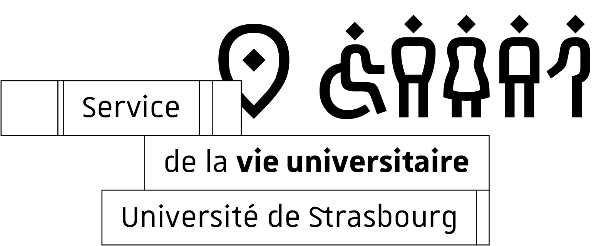 Descriptif du job/ Job descriptionIntitulé du job /  Job title : Volontaire en Service CiviqueNombre de postes à pourvoir / number of positions available : 1Période et durée du job /  starting date – lenght of contract : 9 mois, octobre – juin 2021Localisation du job / Job location: StrasbourgNombre d’heures /  Hours worked  : entre 20h et 35hRémunération / Wages : 580€ net par moisMission et descriptif des activités / Objectives : Assistant de coordinateur de projets éducatifs Préparation d’un concours de mathématiques au niveau national (recherche de partenaires, de subvention, suivi des commandes, etc)Gestion de la partie communication (supports, réseaux sociaux)Environnement de travail / Work Environment : Dans le local de l’association ou/et à distanceProfil recherché/ ProfileNiveau d’études /  Education : min BAC+3, Compétences souhaitées /  Required skills : Capacité à s’organiser, prioriser les tâches, d'adaptation, Capacité d’initiative / créativité, Autonomie, Sens des responsabilités / fiabilité, Travail en équipeQualités souhaitées /  Personal skills : Aisance à communiquer, Bonne écoute, Résolution de problèmes, Souci du détail, Capacité à collaborer
Capacité à définir des objectifs, Esprit d’analyse, Sens de l’initiativeLangues étrangères parlées /  Languages : anglaisConnaissances informatiques / IT skills :    créer des supports de communications et animations les visuels  Contact 		Envoyer la lettre de motivation et le CV avant le 31/10/2020 à l’attention de : M ERDEM
Send a résumé and a cover letter before the le 31/10/2020 to the attention of :Nom / Prénom - Surname/ Name : David ERDEMAdresse /Address : Courriel / mail : concourspangea@gmail.com  (www.concourspangea.org)N° Téléphone / Phone number : 0622855231Date de l’entretien de recrutement / Interview date :Personne à contacter pour tout complément d’informations / For more information, please get in touch with :                 Nom / Prénom - Surname/ NameCourriel / mail :							N° Téléphone/ Phone number :  Date et signature :                Le 7/10/2020 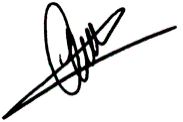 Annonce à envoyer au : Service de la vie universitaire – svu@unistra.fr
Formulaire MAJ – Nov 2019